금융기관 취업을 위한 신용평가 입문 교육<신청서>* 신청서 작성 후 Fax: 02-2122-4666 혹은 e-mail : niceedu@nice.co.kr로 송부하여 주시기 바랍니다.* 문의는 교육기획팀 (02-2122-5252,4574)로 연락해주시기 바랍니다.* 선착순 마감이오니, 서둘러 신청해주시기 바랍니다.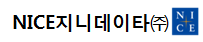 신청자 정보신청자 정보신청자 정보신청자 정보신청자 정보신청자 정보신청자 정보신청자 정보성명성명성명성명성명재학생 재학생 소속 대학교소속 대학교소속 대학교재학생 재학생 소속 학과소속 학과소속 학과취업준비생 취업준비생 졸업 대학교졸업 대학교졸업 대학교취업준비생 취업준비생 졸업 학과졸업 학과졸업 학과휴대폰 번호휴대폰 번호휴대폰 번호휴대폰 번호휴대폰 번호이메일 주소이메일 주소이메일 주소이메일 주소이메일 주소금융 리스크 관리 데이터 분석 과정금융 리스크 관리 데이터 분석 과정금융 리스크 관리 데이터 분석 과정금융 리스크 관리 데이터 분석 과정금융 리스크 관리 데이터 분석 과정금융 리스크 관리 데이터 분석 과정금융 리스크 관리 데이터 분석 과정금융 리스크 관리 데이터 분석 과정기수시행월시행월시행월일정일정구분신청 여부 표시(v)50기1월1월1월23(수)~24(목)23(수)~24(목)Basic 과정Basic과정 (  )
Basic과정 + Advanced과정 (  ) 50기1월1월1월25(금)25(금)Advanced 과정Basic과정 (  )
Basic과정 + Advanced과정 (  ) 51기2월2월2월11(월)~12(화)11(월)~12(화)Basic 과정Basic과정 (  )
Basic과정 + Advanced과정 (  )51기2월2월2월13(수)13(수)Advanced 과정Basic과정 (  )
Basic과정 + Advanced과정 (  )52기2월2월2월20(수)~21(목)20(수)~21(목)Basic 과정Basic과정 (  )
Basic과정 + Advanced과정 (  )52기2월2월2월22(금)22(금)Advanced 과정Basic과정 (  )
Basic과정 + Advanced과정 (  )기타 사항기타 사항기타 사항기타 사항기타 사항기타 사항기타 사항기타 사항교육과정 관련질의 및 의견교육과정 관련질의 및 의견교육과정 관련질의 및 의견개인(신용)정보 수집ㆍ이용 동의서 본 동의서는 개인정보보호법에 따라 NICE지니데이타㈜에서 제공하는 서식으로, 당사자가 동의한      개인정보는 교육 신청 확인 및 운영, 정기∙신규 교육과정 안내 목적으로만 수집 및 이용됩니다.* 해당 난에 “√”로 기재하기 바랍니다.개인(신용)정보의 필수적 수집ㆍ이용에 관한 사항□ 동의    □ 동의하지 않음※ 귀하는 동의를 거부할 권리가 있으나, 동의하지 않는 경우 교육 수강의 접수·이행·유지·관리 등이 불가능할 수 있음을 알려드립니다.2. 개인(신용)정보의 선택적 수집ㆍ이용에 관한 사항 (동의함 □  동의하지 않음 □)□ 동의    □ 동의하지 않음※ 귀하는 동의를 거부할 권리가 있으나, 동의하지 않는 경우 관련 편의제공(소식, 사은품, 할인쿠폰 등)  에 일부 제한이 있을 수 있습니다.    20   년   월    일          본인 :            (서명/날인)